                             REQUERIMENTO Nº Assunto: Solicita à SABESP - Companhia de Saneamento Básico do Estado de São Paulo, que execute operação de camada asfáltica, na Rua Ernesto Consoline, altura do nº 90, no Parque da Colina I, conforme especifica. Senhor Presidente,CONSIDERANDO, que a SABESP efetuou o serviço de reparo no encanamento da Rua Ernesto Consoline e fora deixado um buraco no local.CONSIDERANDO, que este buraco se encontra a céu aberto.CONSIDERANDO, que tal fato implica na segurança dos residentes do Parque da Colina I. REQUEIRO, nos termos regimentais e após ouvido o Douto e Soberano plenário, que seja oficiado SABESP - Companhia de Saneamento Básico do Estado de São Paulo, no sentido de executar a operação de camada asfáltica.  		SALA DAS SESSÕES, 26 de abril de 2017.SÉRGIO LUIS RODRIGUESVereador – PPS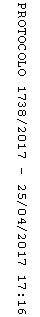 